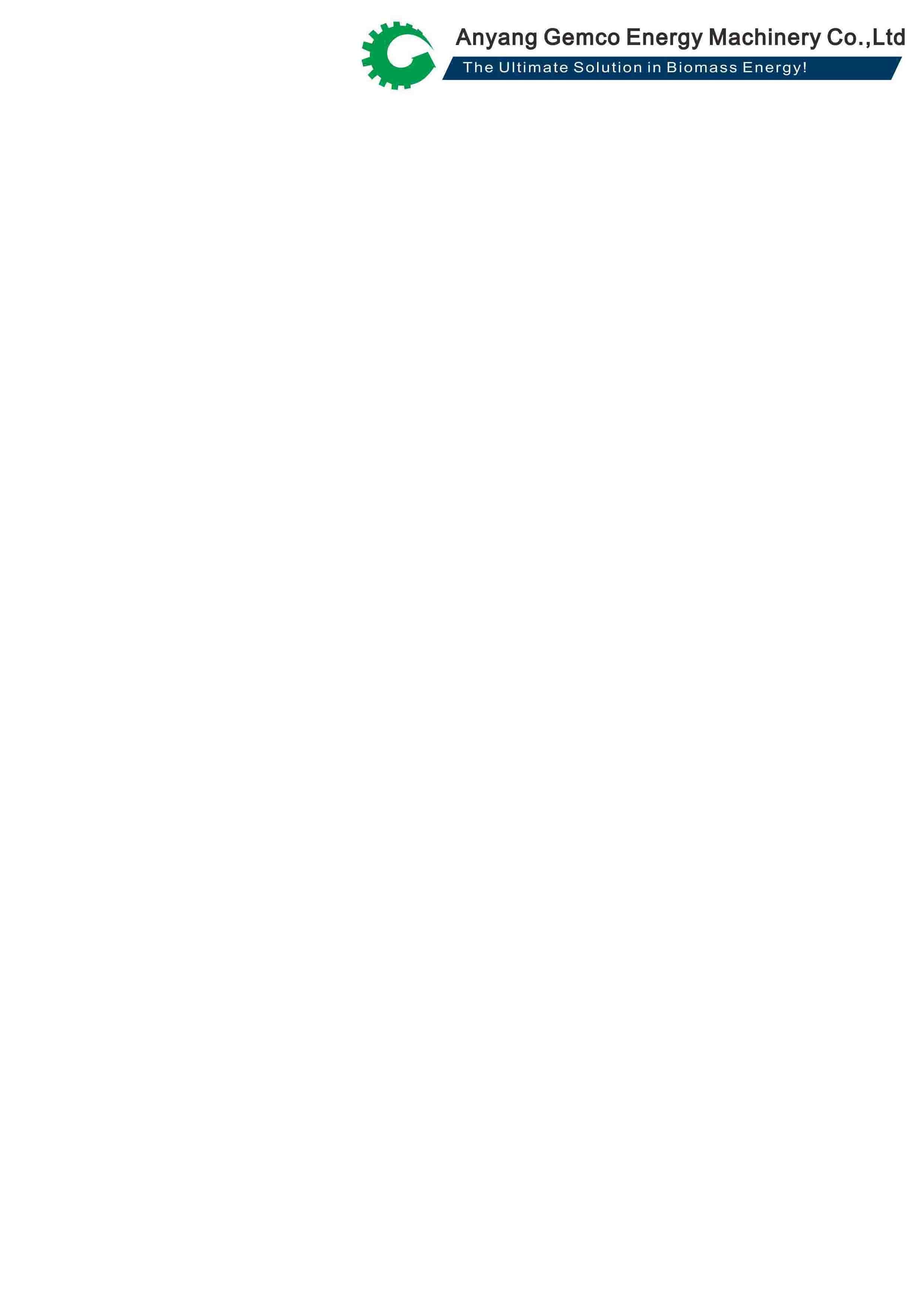 I. GENERAL INTRODUCTIONThis MPL 300 small moveable multifunctional 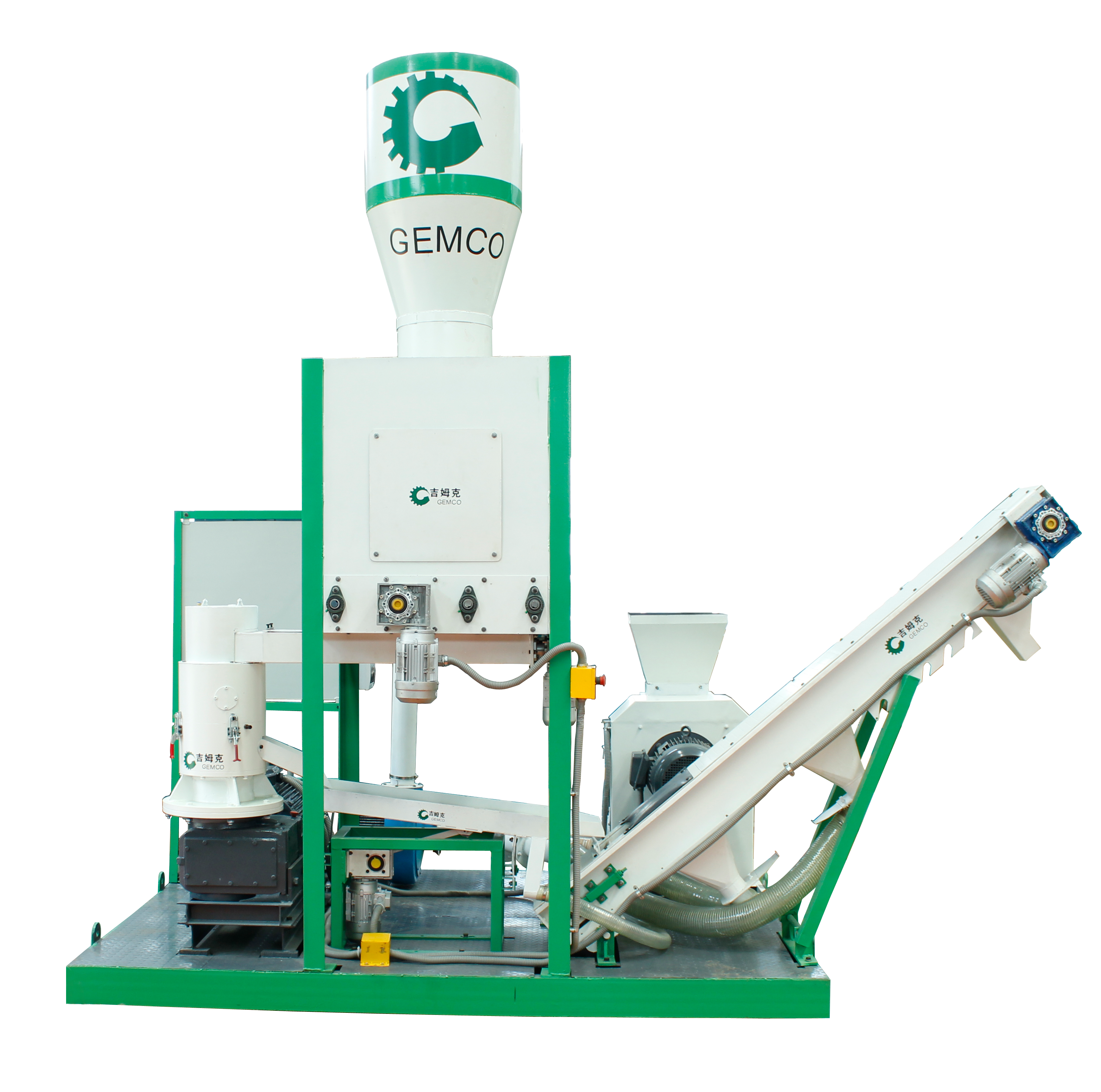 complete pellet plant is specially designed for pelletizing production. It has a high efficiency on energy pellets and animal feed pellets making, enjoying a wide application rage for the raw materials.
With the delicate structure design, thenecessary processing equipments are arrangedin one piece of complete plant, primarilyconsisting of hammer mill, cyclone separator,bin, screw conveyor, pellet mill, vibratingscreen, scraper conveyor, electric cabinet, andfoundation frame. The pellet plant integratesthe processing functions of crushing,pelletizing, cooling, transporting, etc into onecomplete plant, improving working efficiencyremarkably and lowering your pelletsproduction costs. One operator can manage the operation of this wholeplant by simple adjusting the operation buttons, lowering your labor cost efficiently. Patented pelletizing technology guarantees a  flexible applicability, satisfying customers with different requirements. SPECIFICATIONii. flowchart 2.1. Crushing SectionIt's with 15 hammer blades, 3 blade sections at equilateral triangle vertex. By changing the different position of the blades, it's suitable for crushing woody or biomass or forage material with size less than 20 mm (diameter), the size of the output crushed material can reach diameter 3-5mm. 2.2. Pneumatic Conveying UnitThis unit includes one 2.2kw air blower, wind pipeline and cyclone separator. It will transport the crushed material into bin for mixing and storage. It's connected with vibrating screen and bucket conveyor with semitransparent soft pipes to cool the pellets, and collect the powder and dust. 2.3. Material Mixing, Storage BinIt's with 1m3 volume, its shell is made of 2.5 mm steel plate. There are two portholes on both sides for monitoring and observation. Four paddle type mixers is driven by one 0.75KW motor. The highest material level for this bin is at 800mm from the bottom. 2.4. Screw ConveyerThe input port for mixed material is at the bottom of the bin. It's 112mm in diameter, 1023 mm long. It is to feed the mixed material into the pellet mill, and is driven by frequency conversion speed controlled motor, 0.18 KW, frequency conversion range is 30~60 Hz. 2.5. Pelletizing SectionThis pellet machine makes 0.4 ton wood pellets per hour by using pure sawdust. The water adding system is connected and available to adjust the moisture content of the mixed material. We can make 6, 8 mm pellets (diam.). One tank is available for adjusting the moisture content of the crushed material. 2.6. Vibrating SieveIt is with 3.5*3.5mm Mesh, with 0.37KW power. The size of the mesh can be changed according to your requirements. One φ45mm soft pipes is connect to collect the powder and dust.2 .7.Scraper ConveyorIt's driven by chain, the scraper size is at 145mm. The size for single section is 2436*437*484 mm. The length and height of this conveyor can be extended by adding and connecting one extra section. There are five positioning joints at the end of the conveyor, you can adjust the height and angle of the conveyor easily. Two φ100mm soft pipes is connect to cool the pellets.III. FEATURES1. One 20’ container is enough for all. Lowering the maximum height of the complete plant, this makes encasement and shipment much easier.2. Easy and safe to operate. 2.1 Four strong magnetic separating blocks to remove the iron impurities to prevent the damage 2.2 Two safety locks on both sides of the shell. The position switch is installed on the right side of the shell beside the safety lock. 2.3 All the wires are protected by steel layer embedded soft pipe. 2.4 Only need one worker to control and operate the whole plant, lowering your labor cost efficiently.2.5 Two emergency stops are adopted. 3. Considerate design with dust proof 3.1 Powerful pneumatic conveying system is highly efficient, uses the minimum power with perfect performance in crushed material transportation, powder collection at vibrating sieve, pellet cooling at scraper conveyor and dust control. 3.2 Control Board for Frequency Conversion Speed Controlled Motors, with dust prevention.3.3 Pelletizing chamber is covered, preventing the dust swirl in the air.3.4 Five positioning joints at the end of the conveyor, you can adjust the height and angle of the conveyor easily.4. All electric components are High Quality and Original Schneider Electric Brand 5. Conditions:Ⅰ- Delivery time: 55 days when received your prepaymentⅡ- Quality Guarantee Terms: Quality guarantee term is for one year. III - Electricity situation All of the machines listed above are matched Chinese Standard electricity situation: 380 Volts, 50Hz, 3 phases.IV - Operator: 3 worker are needed. One for the material loading; One for Controlling; One for packing the pellets.No.ItemUnitContentContent1Raw MaterialWood, Saw Dust, Straw, Peanut Shell, EtcWood, Saw Dust, Straw, Peanut Shell, Etc2Pellet SizeMmDiameter 4-12Diameter 4-123DensityT/M30.6-1.20.6-1.24CapacityKg/HWood250-3504CapacityKg/HFeed350-5005PowerKw41.2541.256DimensionMm1960*3500*35001960*3500*3500